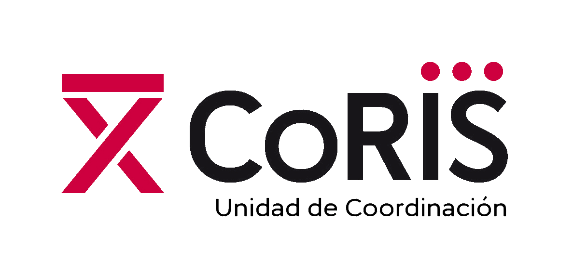 ¿El proyecto ha pasado el Comité de Ética de la Investigación Clínica?     Si	 No¿Todos los objetivos incluidos en esta solicitud han sido aprobados por un Comité de Ética de la Investigación Clínica?	Si	No * Un investigador responsable por centroLos datos de carácter personal serán tratados de forma confidencial, conforme a la normativa de protección de datos personales, y quedarán incorporados a la actividad de tratamiento CoRIS del Instituto de Salud Carlos III (ISCIII). Sus datos no se cederán a terceros, salvo obligación legal. Los datos serán conservados durante no más tiempo del necesario para la finalidad del tratamiento y para determinar posibles responsabilidades legales. Puede ejercitar el derecho de acceso, rectificación o supresión, limitación, oposición o portabilidad de sus datos mediante escrito dirigido a C/Monforte de Lemos, 5, CP 28019, Madrid o por correo electrónico proyectoscoris@isciii.es. También puede dirigirse al Delegado de Protección de Datos del ISCIII (dpd@isciii.es). Por último, tiene derecho a presentar una reclamación ante la Agencia Española de Protección de Datos en la dirección dpd@aepd.es.Para más información, puede visitar la Política de Privacidad y el registro de actividades de tratamiento del ISCIII.SOLICITUD DE CESIÓN DE DATOS A CoRIS  CONTROLADA CONTROLADA CONTROLADA CONTROLADA CONTROLADANºDESTINATARIOFECHA  ENTREGAENTREGADO PORENTREGADO PORNºDESTINATARIOFECHA  ENTREGANombreFirma NO CONTROLADAREVISIÓNREALIZADOFECHAAPROBADOFECHAENTRADA EN VIGOR00Victoria HernandoEnero 2017Dirección CientíficaM Ángeles Muñoz-FernándezEnero 2017Enero 201702Cristina MorenoJunio 2021Comité CalidadJunio 2021Julio 2021Modificaciones: Se añade al final del documento un párrafo referente a la protección de datosModificaciones: Se añade al final del documento un párrafo referente a la protección de datosModificaciones: Se añade al final del documento un párrafo referente a la protección de datosModificaciones: Se añade al final del documento un párrafo referente a la protección de datosModificaciones: Se añade al final del documento un párrafo referente a la protección de datosModificaciones: Se añade al final del documento un párrafo referente a la protección de datos1.  Datos del proyectoTítulo del proyecto:Tipo de proyecto: Público                        Privado                        Nacional                        InternacionalEn el caso de proyectos internacionales indicar los países participantes:¿Es un ensayo clínico?:Financiación concedida (Euros):Organismo/Entidad/Empresa financiador/a:Investigador principal:Plataforma o Línea de investigación a cuyos fines se adecua el proyecto:Personal participantes en el proyecto:2.  Resumen del proyectoObjetivos, metodología y justificación del material solicitado.3.  Justificación del proyectoHipótesis del estudio:Objetivos principales del estudio:Duración estimada del proyecto:4.  Material solicitadoProcedencia (cohorte, estudio):Cohorte prospectiva adultos      Tipo de Información:Datos brutos                              Datos analizados (especificar)     __________________________Datos correspondientes al periodo de tiempo:                  ___________________________________________________Variables solicitadas y fechas:Criterios de selección de pacientes (criterio de inclusión-exclusión):Número de pacientes que se requiere para el estudio (justificación numérica y análisis estadístico):5.  Bibliografía más relevante6.  Otras aclaraciones7.  Fecha de envío de la solicitud al BioBanco VIH8.  Firma de los investigadores8.  Firma de los investigadores8.  Firma de los investigadoresCoordinadorCoordinadorCoordinadorNombre y apellidos:……………………………………….Centro de trabajo:……………………………………….Firma:……………………………………….Investigador responsable de otros centros*Investigador responsable de otros centros*Investigador responsable de otros centros*Nombre y apellidos……………………………………….Centro de trabajo……………………………………….Firma……………………………………….Nombre y apellidos……………………………………….Centro de trabajo……………………………………….Firma……………………………………….Nombre y apellidos……………………………………….Centro de trabajo……………………………………….Firma……………………………………….Nombre y apellidos……………………………………….Centro de trabajo……………………………………….Firma……………………………………….Nombre y apellidos……………………………………….Centro de trabajo……………………………………….Firma……………………………………….